HILLY FIELDS FOOTBALL CLUBSEASON  8: 1974-75FIRST TEAM:DULWICH LEAGUE:P	W	D	L	F	A	Pts	PosDivision 1		16	 9	2	5	46	35	20	4thChallenge Cup		 1	 0	0	1	 0	 2Tudor Trophy		 2	 1	0	1	14	 5Senior Cup		 1	 0	0	1	 1	 4Friendly			 1	 0	0	1	 2	 3TOTAL			21	10	2	9	63	49Apps Gls						Apps GlsLes Bedden	 6	 2		Derrick Groom		19	 3Tony Byford	 1	 1		Malcolm Hill		21	11Colin Chandler	18	 5		Roy Hudson		20	 4Paul Cowdrey	 8	 2		Bill Irwin		19	 0Paul Ead		17	 1		Tony Sanderson		 8	 0Alan Folkard	21	 7		Bob Shaw			 5	 0Martin Formosa	15	 0		Jimmy Stamp		 2	 1Keith Foster	 2	 0		Ken Thorn			 1	 1Len Franklin	18	 4		Bob Whybrow		19	11Larry Garnham	19	 4		John Wise			 3	 0Phil Giles	 1	 0		OG					 6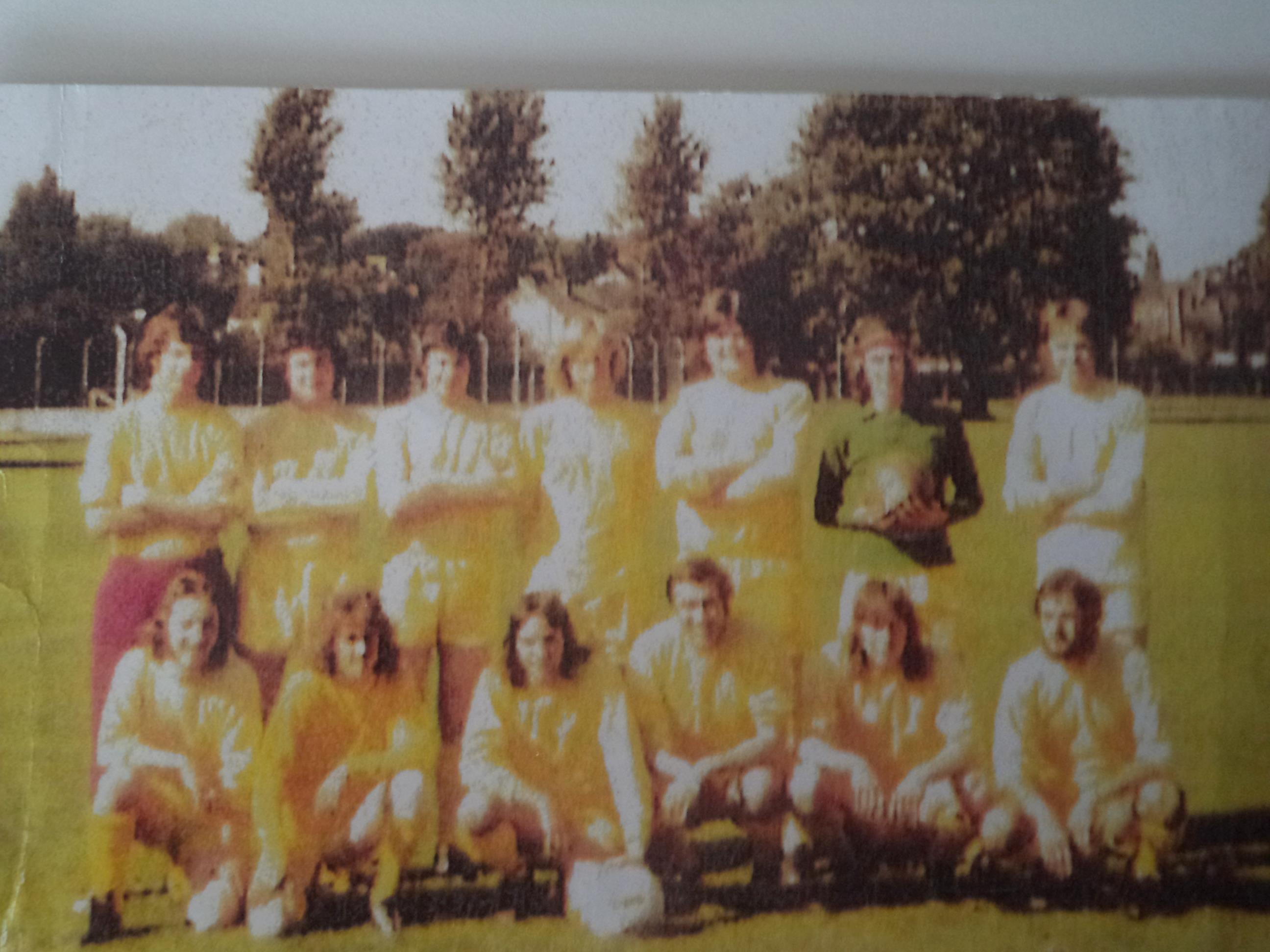 L-R Back: Keith Foster, Len Franklin, Roy Hudson, Larry Garnham, Colin Chandler, Bob Whybrow, Alan Folkard  L-R Front: Tony Sanderson, Phil Giles, Jimmy Stamp, Derrick Groom, Malcolm Hill, Bill Irwin